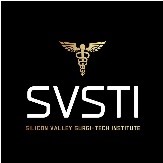 Equal Employment Opportunity EEO Policy Statement  It is the policy of Silicon Valley Surgi-Tech Institute to promote equal employment opportunities through a positive continuing program. This means that Silicon Valley Surgi-Tech Institute will not discriminate, nor tolerate discrimination, against any applicant or employee because of race, color, religion, gender, pregnancy, sexual orientation, gender identity, national origin, citizenship status (including document abuse), age, disability, veteran status, or genetic information. Additionally, it is the policy of Silicon Valley Surgi-Tech Institute to provide an environment for each Silicon Valley Surgi-Tech Institute job applicant and employee that is free from sexual harassment, as well as harassment and intimidation on account of an individual’s race, color, religion, gender, pregnancy, sex, sexual orientation, gender identity, or national origin, citizenship status, age, disability, veteran status, or genetic information. Silicon Valley Surgi-Tech Institute is an equal opportunity employer of protected veterans, and individuals with disabilities. All qualified applicants will receive consideration for employment without regard to race, color, religion, sex, sexual orientation, gender identity, or national origin. Silicon Valley Surgi -Tech is an Equal Opportunity Employer/Program Auxiliary Aids and Services are available upon request to individuals with disabilities. This policy shall be posted in places conspicuous to all members of the faculty, staff, and student body; it shall be communicated to all applicants for employment and admission; and it shall be given such external dissemination as is necessary to inform and secure the cooperation of individuals and organizations constituting sources of employment and student referrals to Silicon Valley Surgi-Tech Institute. The “Equal Opportunity is the Law” poster is posted in the faculty/staff/student breakroom.  Copies of this document in other languages is available at https://www.dol.gov/agencies/ofccp/posters For more information about Silicon Valley Surgi-Tech Institute’s EEO program, including procedures for filing a complaint of discrimination and its commitment to affirmative action in hiring minorities, women, persons with disabilities and veterans please see the administrative office. With my signature below, I attest that I have read the information above to the best of my knowledge. ______________________________________________________        ___________________________ Student’s Name 									DATE  ______________________________________________________         __________________________  SIGNATURE                                                                                                             	             DATE ______________________________________________________        	_________________________ SVSTI OFFICIAL SIGNATURE                                                                                          	DATE  